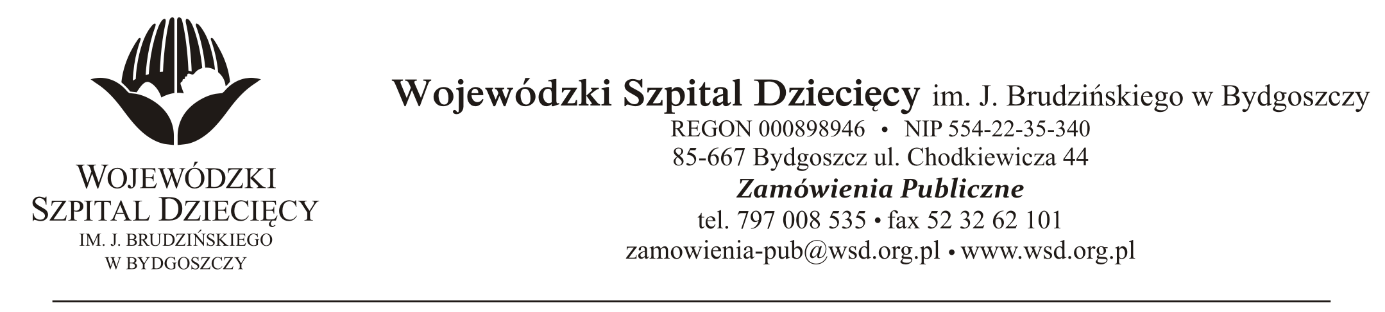 Bydgoszcz, dn.15.02.2022Nr sprawy: 5 / 2022 / TPDo Wykonawców:Dotyczy: postępowania o udzielenie zamówienie publicznego w trybie podstawowym na dostawy osobistych pomp insulinowych dla dzieci dla Wojewódzkiego Szpitala Dziecięcego im. J. Brudzińskiego w Bydgoszczy.W związku z pytaniami wystosowanymi przez Wykonawców udzielamy wyjaśnień na podstawie art. 284 ust. 6 ustawy z dnia 11 września 2019r. Prawo zamówień publicznych (Dz. U. z 2021 r., poz. 1129 z późn. zm.).PYTANIA DOTYCZĄCE PRZEDMIOTU UMOWY (parametrów technicznych)Pakiet nr 1Pytanie 1 punkt I.15Czy Zamawiający dopuści zakres temperatury pracy pompy : +5 - +37° C?Odpowiedź: Zamawiający dopuszcza zakres temperatury pracy pompy : +5 - +37° C.Pakiet nr 2Pytanie 1 punkt 13Czy Zamawiający dopuści menu pompy w postaci czytelnych ikon opisanych w instrukcji obsługi w języku polskim?Odpowiedź: Zamawiający dopuszcza menu pompy w postaci czytelnych ikon opisanych w instrukcji obsługi w języku polskim.Pytanie 2 punkt 14Czy Zamawiający dopuści zakres temperatury pracy pompy : +5 - +37C?Odpowiedź: Zamawiający dopuszcza zakres temperatury pracy pompy : +5 - +37° C.z up. DyrektoraWojewódzkiego Szpitala Dziecięcegoim. J. Brudzińskiego w BydgoszczyZ-ca Dyrektora ds. Administracyjno-Technicznychmgr inż. Jarosław Cegielski